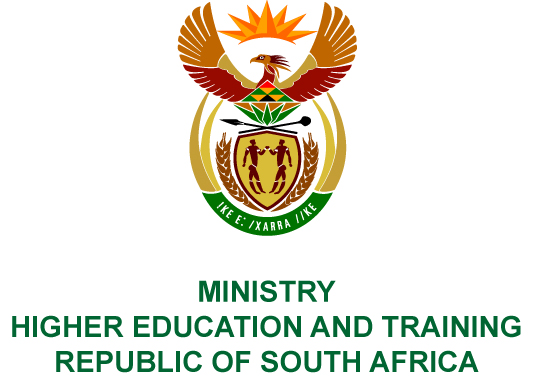 Private Bag X893, Pretoria, 0001, Tel (012) 312 5555, Fax (012) 323 5618Private Bag X9192, Cape Town, 8000, Tel (021) 469 5150, Fax: (021) 465 7956	Memorandum from the Parliamentary OfficeNATIONAL ASSEMBLY FOR WRITTEN REPLYQUESTION 3506DATE OF PUBLICATION OF INTERNAL QUESTION PAPER: 16/11/2018(INTERNAL QUESTION PAPER NO 41 OF 2018)Ms N P Sonti (EFF) to ask the Minister of Higher Education and Training:What (a) number of institutions of higher learning offer coding and software development as courses and (b) is the total student capacity in each case?NW4080E REPLY:(a) - (b)	Sixteen universities responded to the question posed and provided the following information:University(a) Coding(b) Number of students(a) Software development(b) Number of studentsCape Peninsula University of TechnologyProgramming 1360Application (App) Development Foundation 1260Cape Peninsula University of TechnologyData Structures 40App Development Fundamentals 2210Cape Peninsula University of TechnologyFunctional Programming  20App Development Practice 2140Cape Peninsula University of TechnologyMultimedia technologies30Cape Peninsula University of TechnologyAndroid App Development40Cape Peninsula University of TechnologyWeb Development with Angular40Cape Peninsula University of TechnologyApp Development Practice 3 80Cape Peninsula University of TechnologyMultimedia Technologies 330Cape Peninsula University of TechnologyDevelopment Software 470University of Cape TownInformation Systems I 803The modules include aspects of both Coding and Software Development.The modules include aspects of both Coding and Software Development.University of Cape TownCommercial Programming81The modules include aspects of both Coding and Software Development.The modules include aspects of both Coding and Software Development.University of Cape TownIT in Business597The modules include aspects of both Coding and Software Development.The modules include aspects of both Coding and Software Development.University of Cape TownBusiness Intelligence and Analytics126University of Cape TownApplying Database Principles66University of Cape TownIT Architecture50University of Cape TownSystems Design and Development111The modules include aspects of both Coding and Software Development.The modules include aspects of both Coding and Software Development.University of Cape TownSystems Development Project43The modules include aspects of both Coding and Software Development.The modules include aspects of both Coding and Software Development.University of Cape TownIT Applications80The modules include aspects of both Coding and Software Development.The modules include aspects of both Coding and Software Development.University of Cape TownEnterprise Systems and BPM31The modules include aspects of both Coding and Software Development.The modules include aspects of both Coding and Software Development.University of Cape TownInformation Systems CW32University of Cape TownBusiness and Systems Analysis 21University of Cape TownApplication and Technical Development45University of Cape TownSystems Development Project II41The modules include aspects of both Coding and Software Development.The modules include aspects of both Coding and Software Development.University of Cape TownComputer Science 1015591The modules include aspects of both Coding and Software Development.The modules include aspects of both Coding and Software Development.University of Cape TownComputer Science 1016475The modules include aspects of both Coding and Software Development.The modules include aspects of both Coding and Software Development.University of Cape TownComputer Science 2001289The modules include aspects of both Coding and Software Development.The modules include aspects of both Coding and Software Development.University of Cape TownComputer Science 2002260The modules include aspects of both Coding and Software Development.The modules include aspects of both Coding and Software Development.University of Cape TownComputer Science 3002164The modules include aspects of both Coding and Software Development.The modules include aspects of both Coding and Software Development.University of Cape TownComputer Science 3003147The modules include aspects of both Coding and Software Development.The modules include aspects of both Coding and Software Development.University of Cape TownComputer Science Honours41The modules include aspects of both Coding and Software Development.The modules include aspects of both Coding and Software Development.University of Cape TownComputer Science Coursework5The modules include aspects of both Coding and Software Development.The modules include aspects of both Coding and Software Development.University of Cape TownComputer Science 101076The modules include aspects of both Coding and Software Development.The modules include aspects of both Coding and Software Development.University of Cape TownComputer Science 101151The modules include aspects of both Coding and Software Development.The modules include aspects of both Coding and Software Development.University of Cape TownIndependent Research in Computer Science8The modules include aspects of both Coding and Software Development.The modules include aspects of both Coding and Software Development.University of Cape TownThree Dimensional and Distributed Games Design75The modules include aspects of both Coding and Software Development.The modules include aspects of both Coding and Software Development.University of Cape TownInformation Technology Honours4The modules include aspects of both Coding and Software Development.The modules include aspects of both Coding and Software Development.University of Cape TownComputer Science Dissertation30The modules include aspects of both Coding and Software Development.The modules include aspects of both Coding and Software Development.University of Cape TownInformation Technology Minor Dissertation27The modules include aspects of both Coding and Software Development.The modules include aspects of both Coding and Software Development.University of Cape TownDatabases for Data Scientists44The modules include aspects of both Coding and Software Development.The modules include aspects of both Coding and Software Development.University of Cape TownData Visualisation39The modules include aspects of both Coding and Software Development.The modules include aspects of both Coding and Software Development.University of Cape TownMIT: Computer Networks16The modules include aspects of both Coding and Software Development.The modules include aspects of both Coding and Software Development.University of Cape TownMIT: Programming In Python30The modules include aspects of both Coding and Software Development.The modules include aspects of both Coding and Software Development.University of Cape TownMIT: Human Computer Interaction17The modules include aspects of both Coding and Software Development.The modules include aspects of both Coding and Software Development.University of Cape TownMIT: Database Systems16The modules include aspects of both Coding and Software Development.The modules include aspects of both Coding and Software Development.University of Cape TownMIT: Cyberlaw and Ethics15The modules include aspects of both Coding and Software Development.The modules include aspects of both Coding and Software Development.University of Cape TownMIT: Software Engineering20The modules include aspects of both Coding and Software Development.The modules include aspects of both Coding and Software Development.University of Cape TownMIT: Web Programming14The modules include aspects of both Coding and Software Development.The modules include aspects of both Coding and Software Development.University of Cape TownMIT: Research Methods15The modules include aspects of both Coding and Software Development.The modules include aspects of both Coding and Software Development.University of Cape TownComputer Science Thesis21The modules include aspects of both Coding and Software Development.The modules include aspects of both Coding and Software Development.Central University of TechnologyDiploma in Information Technology (70% of the content is coding)300BTech in Information Technology (Software development)80Durban University of TechnologyApplications Development 1A/1B673Applications Development Project 1450Durban University of TechnologyApplications Development 2A/2B381Applications Development Project 2274Durban University of TechnologyApplications Development 3A/3B188Applications Development Project 3A/3B198Durban University of TechnologyMobile Computing 2A/2B364Development Software 3127Durban University of TechnologyDevelopment Software 4160Durban University of TechnologyAdvanced Development Software 4160Durban University of TechnologyComputer Programming and IT 100University of the Free StateProgramming and Problem Solving: Part 1158The modules include aspects of both Coding and Software Development.The modules include aspects of both Coding and Software Development.University of the Free StateProgramming and Problem Solving: Part 2116The modules include aspects of both Coding and Software Development.The modules include aspects of both Coding and Software Development.University of the Free StateWeb Page Development 93The modules include aspects of both Coding and Software Development.The modules include aspects of both Coding and Software Development.University of the Free StateVisual Basic for Applications (Visual Basic)170The modules include aspects of both Coding and Software Development.The modules include aspects of both Coding and Software Development.University of the Free StateData Structures and Advanced Programming88The modules include aspects of both Coding and Software Development.The modules include aspects of both Coding and Software Development.University of the Free StateDatabases (SQL): Part 1103University of the Free StateDatabases (SQL): Part 253University of the Free StateSoftware Design75The module includes aspects of both Coding and Software Development.The module includes aspects of both Coding and Software Development.University of the Free StateSoftware Engineering54University of the Free StateInternet Programming 42The modules include aspects of both Coding and Software Development.The modules include aspects of both Coding and Software Development.University of the Free StateObject-oriented programming for Engineers54The modules include aspects of both Coding and Software Development.The modules include aspects of both Coding and Software Development.University of JohannesburgComputer Science 1A510Computer Science 2B257University of JohannesburgComputer Science 1B425Computer Science 3A201University of JohannesburgComputer Science 2A249Computer Science 3B211University of JohannesburgInformatics 1A315Informatics 2A164University of JohannesburgInformatics 1B260Informatics 2B181University of JohannesburgInformatics 100461Informatics 3A184University of JohannesburgInformatics 3B227University of LimpopoC++ Programming for First Years 300C++ Programming for First Years300University of LimpopoJAVA Programming for Second Years200JAVA Programming for Second Years200University of LimpopoResearch Project to Third Years in Groups50 groupsMangosuthuUniversity of TechnologyComputer Applications40Development Software 2100MangosuthuUniversity of TechnologyIntroduction to Programming40Development Software 380Nelson Mandela UniversityTechnical Programming 1140Software Development 1590Nelson Mandela UniversityTechnical Programming 2150Software Development 2180Nelson Mandela UniversityInternet Programming130Software Development 3150Nelson Mandela UniversitySoftware Development 4115Nelson Mandela UniversityProgramming:First yearSecond yearThird year Honours modules 240Data StructuresDatabase designAlgorithmicsIS Project ManagementInformation Systems (systems analysis and design)Web Systems developmentMulti-Media developmentBlockchain developmentArtificial Intelligence300North-West UniversityFirst year: Introduction to Computers and ProgrammingStructured ProgrammingUser Interface Programming420North-West UniversitySecond year:User Interface Programming Programming Data Structures and Algorithms160Second yearSystems Analysis and Design (ITRW213, ITRW225)150North-West UniversityFirst year:Structured Programming77Second year:Software Engineering117North-West UniversityExtended programme:Structured Programming96North-West UniversitySecond year:Data Structures and Algorithms, Imperative and Object Oriented Programming125North-West UniversityFirst year:Introduction to Computing and ProgrammingStructured Programming110Second year:Systems Analysis and Design (ITRW213 and (ITRW225)140North-West UniversitySecond year:Systems Analysis and Design (ITRW211, 212, 222)140University of PretoriaBCom: InformaticsBIT: Information TechnologyBSc: Mathematical StatisticsBSc: Actuarial and Financial MathematicsBEng: Computer EngineeringBEng: Electrical EngineeringBEng: Electronic EngineeringBIS: MultimediaBIT: Information TechnologyBSc: Information Technology: Information and Knowledge SystemsBSc: Information and Knowledge SystemsBSc (Computer Science): Computer Science3 323BCom: InformaticsBIT: Information TechnologyBSc: Mathematical StatisticsBSc: Actuarial and Financial MathematicsBEng: Computer EngineeringBEng: Electrical EngineeringBEng: Electronic EngineeringBIS: MultimediaBIT: Information TechnologyBSc: Information Technology: Information and Knowledge SystemsBSc: Information and Knowledge SystemsBSc (Computer Science): Computer Science2 683Rhodes UniversityInformation Systems 201264Rhodes UniversityInformation Systems 202 163Rhodes UniversityInformation Systems 301 107Rhodes UniversityInformation Systems 302 110Rhodes UniversityComputer Science 112343Rhodes UniversityComputer Science 10190Rhodes UniversityComputer Science 10279Rhodes UniversityComputer Science 20164Rhodes UniversityComputer Science 20262Rhodes UniversityComputer Science 30135Rhodes UniversityComputer Science 30241Rhodes UniversityInformation Systems 201264Rhodes UniversityInformation Systems 202163Rhodes UniversityInformation Systems 203136Rhodes UniversityInformation Systems 301107Rhodes UniversityInformation Systems 302110Rhodes UniversityIntroduction to ICT (CS1)85Rhodes UniversityIntroduction to ICT (CS2)65Rhodes UniversityIntroduction to ICT (CS3)34Rhodes UniversityHonours15University of South AfricaFormal Logic 2360Introduction to Programming 13 673University of South AfricaComputer Graphics248Introduction to Programming 21 000University of South AfricaFormal Logic 3237Advanced Programming400University of South AfricaDigital Logic535Introduction to Interactive Programming950University of South AfricaFormal Program Verification50Introduction to Web Design954University of South AfricaGraphical User Interface Programming714University of South AfricaInteractive Programming674University of South AfricaInternet Programming747University of South AfricaObject-Oriented Analysis1 103University of South AfricaInformation and Communication Technology Project219Stellenbosch UniversityComputer Programming modules in Science and Engineering1412The modules include aspects of both Coding and Software Development.The modules include aspects of both Coding and Software Development.University of the Western CapeJava and C#30BSc Computer Science: HonoursComputer Science: Masters 30University of ZululandPython and Java at First Year Level (SCPS111/112)160Software Development is offered at Second Year and Third Year levels (SCPS212/311)60